OBAVIJESTza prijam u službu na neodređeno vrijeme u Jedinstveni upravni odjel Općine Matulji-Odsjek za komunalni sustav na radno mjesto Viši savjetnik za komunalne poslove.U „Narodnim novinama“ broj 54. dana 29.05.2019. godine, objavljen je natječaj za prijam u službu na neodređeno vrijeme u Jedinstveni upravni odjel Općine Matulji-Odsjek za komunalni sustav na radno mjesto Viši savjetnik za komunalne poslove (1 izvršitelj m/ž).Posljednji dan za predaju prijava na natječaj pošti, ili izravno u pisarnicu Jedinstvenog upravnog odjela Općine Matulji je 13. lipanj 2019. godine.Opis poslova radnog mjesta Viši savjetnik za komunalne poslove:vodi upravne postupke izdavanja rješenja komunalnih naknada , vrši prikupljanje podataka , sudjeluje u žalbenom postupku na navedena rješenja i postupku pokrenutom po tužbi, priprema obrazloženja, vodi upravne postupke izdavanja suglasnosti za izvođenje prekopa prometnica i javnih površina u nadležnosti Općine, za prekomjerna opterećenja nerazvrstanih cesta, sudjeluje u žalbenom postupku na navedena rješenja i postupku pokrenutom po tužbi, priprema obrazloženja, vodi upravne i neupravne postupke izdavanja posebnih uvjeta gradnje i potvrda na glavne projekte, obavlja stručne poslove u vezi s formiranjem i razvojem baza podataka iz djelokruga rada odsjeka za komunalni sustav, te GIS-a komunalne infrastrukture, sudjeluje na izradi prijedloga programa održavanja komunalne infrastrukture, te njegove provedbe, obavlja i druge srodne poslove po nalogu Općinskog načelnika, zamjenika Općinskog načelnika, pročelnika i voditelja odsjeka.Koeficijent složenosti poslova navedenoga radnog mjesta je 2,30 uz osnovicu za izračun plaće u iznosu od 3.927,52 kuna. Plaću službenika čini umnožak koeficijenta složenosti poslova radnog mjesta na koje je službenik raspoređen i osnovice za izračun plaće, uvećan za 0,5% za svaku navršenu godinu radnog staža.Prethodna provjera znanja i sposobnosti kandidata obuhvaća pisano testiranje i intervju. Za svaki dio provjere kandidatima se dodjeljuje broj bodova od 1 do 10. Intervju se provodi samo s kandidatima koji su ostvarili najmanje 50% bodova na pisanom testiranju. Smatra se da je kandidat koji nije pristupio prethodnoj provjeri znanja povukao prijavu na oglas.Izvori za pripremanje kandidata za provjeru:- Zakon o lokalnoj i područnoj (regionalnoj) samoupravi (NN 33/01, 60/01, 129/05, 109/07, 125/08, 36/09, 150/11, 144/12, 19/13, 137/15 i 123/17), članci 1. do 9., 18. do 20., 27. do 56.c i 73. do 77.b,- Zakon o komunalnom gospodarstvu (NN 68/18 i 110/18) cijeli tekst,- Zakon o gradnji (NN 153/13, 20/17 i 39/19), članci 81. do 92.,- Zakon o prostornom uređenju (NN 153/13, 65/17, 114/18 i 39/19), članci 135. do 139.a,- Statut Općine Matulji („Službene novine Primorsko-goranske županije“ br. 26/09, 38/09, 8/13, 17/14, 29/14, 4/15-pročišćeni tekst, 39/15 i 7/18), cijeli tekst,- Odluka o komunalnoj naknadi („Službene novine Primorsko-goranske županije“ br. 39/18) cijeli tekst,- Odluka o nerazvrstanim cestama („Službene novine Primorsko-goranske županije“ br. 32/14), članci od 98. do 109.,- Odluka o komunalnom redu („Službene novine Primorsko-goranske županije“ br. 9/12), članci 49. do 61.,- Odluka o komunalnim djelatnostima na području Općine Matulji („Službene novine Primorsko-goranske županije“ br. 12/19), cijeli tekstWeb- stranica "Narodnih novina" je www.nn.hr, web stranica "Službenih novina Primorsko- goranske županije" je www.sn.pgz.hr . Vrijeme održavanja prethodne provjere znanja i sposobnosti kandidata bit će objavljeno na ovoj web-stranici te na oglasnoj ploči Općine Matulji, najkasnije pet dana prije održavanja provjere.U Listi kandidata koja će biti objavljena zajedno s vremenom održavanja prethodne provjere znanja i sposobnosti, bit će navedeni inicijali kandidata, sa godinom rođenja i mjestom prebivališta. Ukoliko se kandidat na koga se ti podaci odnose ne bi mogao identificirati u odnosu na jednake podatke drugog kandidata, dodat će se još jedna značajka koja će ih razlikovati.  Molimo podnositelje da u prijavi navedu broj fiksnoga i/ili mobilnog telefona na koje, u slučaju potrebe, mogu biti kontaktirati tijekom natječajnog postupka. Također molimo da se u prijavi navede adresa elektroničke pošte.Kandidat može tijekom natječajnog postupka pisanim putem povući prijavu.Izabrani kandidat bit će upućen na liječnički pregled (utvrđivanje zdravstvene sposobnosti za obavljanje poslova radnog mjesta) na trošak Općine.Eventualne dodatne upite možete poslati putem elektroničke pošte, na adresu: helena.stanic@matulji.hr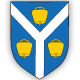 OPĆINA MATULJIJEDINSTVENI UPRAVNI ODJELOPĆINA MATULJIJEDINSTVENI UPRAVNI ODJELKLASA:   100-01/19-01/0015 URBROJ: 2156/04-01-3-02-19-0002 Matulji, 29.05.2019 KLASA:   100-01/19-01/0015 URBROJ: 2156/04-01-3-02-19-0002 Matulji, 29.05.2019 